Lisboa, Madrid, Burdeos, París, Ámsterdam, Frankfurt, Zúrich, Venecia, Florencia, Roma, Niza, BarcelonaDuración: 21, 24 días 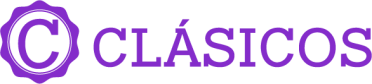 Salidas: martes a Marzo 2021Día 1 martes. Lisboa.Salida en vuelo intercontinental hacia Lisboa. Día 2 miércoles. Lisboa. Llegada al aeropuerto de Lisboa – Portela. Asistencia en el aeropuerto y traslado al hotel. Alojamiento. Día 3 jueves. LisboaDesayuno. Visita panorámica de la ciudad recorriendo el Barrio de Alfama, Torre de Belem y el Monasterio de los Jerónimos… etc. Tarde libre. Excursión opcional a las bellas poblaciones costeras de Sintra, Cascais y Estoril Alojamiento.Día 4 viernes. Lisboa – Fátima – Lisboa. Desayuno. Por la mañana se incluye una excursión a Fátima, importante centro de peregrinación. Tiempo libre para visitar el Santuario y la Basílica. Posteriormente regreso a Lisboa y resto del día libre. Alojamiento. Día 5 sábado. Lisboa – Cáceres – Madrid.Desayuno y salida hacia la frontera española para adentrarnos en Extremadura, tierra de conquistadores. Tiempo libre en Cáceres para conocer su casco antiguo y el barrio medieval, considerado Patrimonio de la Humanidad. Posteriormente continuación hacia Madrid. Alojamiento.Día 6 domingo. Madrid. Desayuno. Por la mañana, visita panorámica de la ciudad con amplio recorrido a través de sus más importantes avenidas, plazas y edificios: Gran Vía, Cibeles y el Ayuntamiento, Puerta de Alcalá, Plaza de España, Plaza de Oriente donde se sitúa el Palacio Real, Santiago Bernabéu, Plaza Castilla. Resto del día libre para compras o actividades personales. Alojamiento.Día 7 lunes. Madrid. Desayuno. Día libre a disposición. Recomendamos realizar una excursión opcional a la Imperial ciudad de Toledo para visitar su conjunto histórico-artístico considerado Monumento Nacional y Patrimonio de la Humanidad. Alojamiento.Día 8 martes. Madrid – Burdeos.Desayuno y salida con dirección al norte de España vía Burgos y San Sebastián hacia la frontera francesa y cruzando los Pirineos llegaremos a la ciudad de Burdeos, capital de Aquitania y Patrimonio de la Humanidad, importante región vinícola. Alojamiento.Día 9 miércoles. Burdeos – Valle del Loira – Blois – París.Desayuno y salida vía Poitiers y Tours, donde se inicia un breve recorrido por el fértil Valle del Loira. Parada en Blois ciudad emblemática por su bello castillo, con la fachada renacentista más representativa del Valle. Posteriormente continuación hasta París. Esta primera noche se podrá realizar una visita opcional de París Iluminado para familiarizarse con la bella capital francesa, y un evocador crucero por el río Sena. Alojamiento.Día 10 jueves. París. Desayuno. Por la mañana visita panorámica de la Ciudad Luz para conocer sus lugares más emblemáticos como la Place de la Concorde, Arco del Triunfo, Campos Elíseos, Isla de la Ciudad con la imponente Iglesia de Notre Dame, Palacio Nacional de los Inválidos donde se encuentra la tumba de Napoleón, con breve parada en los Campos de Marte para fotografiar la Torre Eiffel. Por la tarde recomendamos realizar una excursión opcional al magnífico Palacio de Versalles, declarado Patrimonio de la Humanidad, para conocer su imponente arquitectura y sus bellos jardines. Por la noche, opcionalmente podrá asistir al Lido de Paris, uno de los más famosos espectáculos del mundo. Alojamiento.Día 11 viernes. París. Desayuno. Día libre para actividades personales. Recomendamos, por la mañana, realizar nuestra excursión opcional, visitando el barrio de Montmartre o barrio Latino, así como el Museo del Louvre, con obras tan importantes como “La Mona Lisa”, “La Victoria de Samotracia”, o “La Venus de Milo”. Asimismo, podrá continuar descubriendo otros rincones con encanto de esta ciudad cosmopolita. Alojamiento.Día 12 sábado. París – Brujas – Ámsterdam.Desayuno. Salida hacia Bélgica para llegar a la romántica y bella ciudad de Brujas. Breve para de para pasear por el casco antiguo y conocer el Lago del Amor, sus románticos canales, bellos edificios e iglesias.  Continuaremos hacia la frontera holandesa para llegar a su capital, Ámsterdam. Alojamiento.Día 13 domingo. Ámsterdam. Desayuno. Por la mañana breve recorrido panorámico por el escenario del Amstel entrando en la ciudad de los canales, viendo los barrios portuarios, muelles, torres, estación central para finalizar en la Plaza de los Museos, centro cultural de Ámsterdam donde tendremos incluida la visita a uno de los famosos talleres de pulido de diamantes. Tarde libre. Excursión opcional a los típicos pueblos pesqueros de Marken y Volendam, o dar un paseo en barco por sus canales contemplando la belleza de la arquitectura de sus edificios ribereños. Alojamiento.Día 14 lunes. Ámsterdam – Crucero por el Rhin – Frankfurt.Desayuno. Salida hacia la frontera con Alemania. Llegada a Boppard, donde embarcaremos para efectuar un romántico crucero por el rio Rhin contemplando sus verdes riberas, castillos, viñedos hasta llegar a St. Goar, donde nos estará esperando nuestro autocar para continuar nuestro viaje, bordeando las orillas del rio y admirar los bellos paisajes pasando por la famosa Roca de Loreley, en dirección a Frankfurt a. Maine (Fráncfort del Meno), ciudad industrial, comercial y capital financiera de Alemania. Alojamiento.Día 15 martes. Frankfurt – Heidelberg – Zúrich.Desayuno. Salida hacia Heidelberg, antigua ciudad universitaria, con tiempo libre para pasear por sus calles y contemplar en lo alto los restos de su majestuoso castillo. Continuaremos hacia Friburgo, ciudad de entrada a la Selva Negra, una de las regiones más hermosas de Europa, donde efectuaremos una parada para admirar el lago Titisee. Proseguiremos hacia la frontera suiza para llegar a Zúrich, importante centro financiero del País. Alojamiento.Día 16 miércoles. Zúrich – Lucerna – Milan – Venecia.Desayuno. Salida hacia Lucerna, bella ciudad situada junto al Lago de los Cuatro Cantones, donde tendremos tiempo libre para admirar su puente medieval y la ciudad vieja. Continuaremos atravesando el túnel de San Gotardo, el más largo de Europa con casi 17 kms, admirando el lago de Lugano para cruzar la frontera italiana y llegar a Milán, capital industrial y de la moda. Tiempo libre para visitar la Plaza del Duomo, con su famosa Catedral, la Galería de Vittorio Emmanuelle y el Teatro de la Scala. Continuación hacia Venecia. Llegada y alojamiento.Día 17 jueves. Venecia – Florencia.Desayuno. Salida hacia el Tronchetto para embarcar hacia la Plaza de San Marcos, donde comenzaremos nuestra visita panorámica a pie, de esta singular ciudad construida sobre 118 islas con románticos puentes y canales, admirando la magnífica fachada de la Basílica de San Marcos, su Campanario, Palacio Ducal, el famoso Puente de los Suspiros. Tiempo libre. Posibilidad de realizar un paseo opcional en Góndola por los canales y una exclusiva navegación por la Laguna Veneciana. Continuación hacia Florencia, capital de la Toscana y cuna del Renacimiento. Alojamiento.Día 18 viernes. Florencia – Roma.Desayuno. Visita panorámica a pie de esta ciudad rebosante de Arte, Historia y Cultura, por donde pasaron Miguel Ángel o Dante Alighieri. Conoceremos sus importantes joyas arquitectónicas: la Catedral de Santa María dei Fiori, con su bello Campanile y el Baptisterio con las famosas puertas del Paraíso de Ghiberti, la Plaza de la Signoría, Ponte Vecchio. Posteriormente salida hacia Roma. Posibilidad de realizar una visita opcional para conocer la Roma Barroca, con sus famosas fuentes plazas y palacios papales, desde los que se gobernaron los Estados Pontificios. Alojamiento.Día 19 sábado. Roma. Desayuno. Visita panorámica de la Ciudad Imperial, Piazza Venecia, Foros Imperiales, Coliseo, Arco de Constantino, Circo Máximo, y la imponente Plaza de San Pedro en el Vaticano. Posibilidad de visitar, opcionalmente, los famosos Museos Vaticanos, Capilla Sixtina con los frescos de Miguel Ángel y el interior de la Basílica de San Pedro, utilizando nuestras reservas exclusivas, evitando así las largas esperas de ingreso. Resto del día libre. Alojamiento. Día 20 domingo. Roma.Desayuno. Día libre para actividades personales, en el que recomendamos efectuar, opcionalmente, la excursión a Nápoles, con breve recorrido panorámico. Capri, mítica isla que cautivó a los Emperadores Romanos, por sus bellezas naturales y Pompeya, antigua ciudad romana sepultada por las cenizas del volcán Vesubio en el año 79, para conocer los mejores restos arqueológicos. Alojamiento.Día 21 lunes. Roma – Pisa – Niza.Desayuno y salida hacia Pisa con tiempo para conocer la Plaza de los Milagros, donde podremos contemplar el conjunto monumental compuesto por la Catedral, Baptisterio y el Campanile, la famosa Torre Inclinada. Continuación por la incomparable autopista de las flores hacia Niza, capital de la Costa Azul. Posibilidad de participar en una excursión opcional para conocer el Principado de Mónaco visitando la parte histórica, así como la colina de Montecarlo donde se encuentra su famoso casino. Alojamiento.Día 22 martes. Niza – Barcelona.Desayuno. Salida bordeando la Costa Azul y atravesando la región de la Provenza Francesa llegaremos, cruzando la frontera española, a la ciudad de Barcelona. Breve recorrido panorámico a través de sus famosas Avenidas, para admirar el contraste entre la parte medieval y el modernismo catalán, conociendo sus edificios más representativos, Casas Batlló, Amatller, Morera, Milá, Sagrada Familia. Alojamiento.Día 23 miércoles. Barcelona – Zaragoza – Madrid. Desayuno. Salida hacia Zaragoza. Breve parada para conocer la Catedral-Basílica de Nuestra Señora del Pilar, Patrona de la Hispanidad. Posteriormente continuación a Madrid. Alojamiento.Día 24 jueves. Madrid.Desayuno. A la hora prevista recogida en el hotel y traslado al aeropuerto. Fin de los servicios.INCLUYE:Traslado aeropuerto – hotel – aeropuerto en servicio compartido.Autocar de lujo con WIFI, capacidad controlada, previamente sanitizado.Guía acompañante. Visita con guía local en Lisboa, Madrid, París, Ámsterdam, Venecia, Florencia y Roma en servicio compartido. Crucero por el Rhin. Desayuno buffet diario. Tasas municipales en Lisboa, Francia, Italia y Barcelona. NO INCLUYE:Boletos de avión internacional y domésticos.Excursiones no indicadas en el itinerario o marcadas cómo opcionales. Bebidas.Propinas.NOTAS:Tarifas por persona en USD, sujetas a disponibilidad al momento de reservar y cotizadas en categoría estándar.Es responsabilidad del pasajero contar con la documentación necesaria para su viaje (el pasaporte debe tener una vigencia de + de 6 meses).En caso de que hubiera alguna alteración en la llegada o salida de los vuelos internaciones y los clientes perdieran alguna (S) visitas; Travel Shop no devolverá el importe de las mismas. En caso de querer realizarlas tendrán un costo adicional y están sujetas a confirmación.Consultar condiciones de cancelación y más con un asesor de Operadora Travel Shop.Durante la celebración de ferias, congresos y Vinitechel alojamiento podrá ser desviado a poblaciones cercanas a Barcelona y Burdeos. Tarifas cotizadas en habitaciones estándar. Tarifas y servicios sujetos a disponibilidad al momento de reservar.HOTELES PREVISTOS O SIMILARESHOTELES PREVISTOS O SIMILARESHOTELES PREVISTOS O SIMILARESCIUDADHOTELCATLISBOALUTECIAPMADRIDMADRID PLAZA ESPAÑA MANAGED BY MELIAPRAFAELLHOTES ATOCHAPBURDEOSNOVOTEL BORDEAUX LE LACMERCURE BORDEAUX CHATEAUPPARÍSNOVOTEL PARÍS ESTPFOREST HILL LA VILLETTEPÁMSTERDAMPARK PLAZA ÁMSTERDAM AIRPORTPBEST WESTERN PLUS AMEDIAPFRANKFURT NH FRANKFURT MORFELDEN PTRYP BY WYNDHAMPZÚRICHMÖVENPICK ZÚRICH (REGENSDORF)PMEIERHOF (HORGEN)PVENECIALUGANO TORRETTA (MARGHERA)PRUSSOTT (MESTRE)PFLORENCIARAFFAELLOPROMAGRAND HOTEL FLEMINGPNIZANOVOTEL NICE CENTREPSUITE NOVOTEL NICE AEROPORT ARENASPBARCELONACATALONIA ATENASPCALENDARIO DE SALIDASCALENDARIO DE SALIDASMARTESMARTESJUNIO02, 09, 16, 23, 30JULIO07, 14, 21, 28AGOSTO 04, 11, 18, 25SEPTIEMBRE01, 08, 15, 22, 29OCTUBRE06, 13, 20, 27NOVIEMBRE03, 10, 17, 24DICIEMBRE01, 08, 15, 22, 2920212021ENERO05, 12, 19, 26FEBRERO02, 09, 16, 23MARZO02, 09, 16, 23, 30SERVICIOS TERRESTRESTARIFAS EN USDLISBOA - MADRIDLISBOA - ROMASERVICIOS TERRESTRESTARIFAS EN USD24 DÍAS21 DÍASDBL30802770DBL 23 JUN - 18 AGO29402640DBL 27 OCT - 09 MAR27102460SUPL. SGL 14701220SUPL. MEDIA PENSIÓN310 (1)260 (2)REDUC. 3RA PERSONA5%5%VIGENCIA A MARZO 2021VIGENCIA A MARZO 2021VIGENCIA A MARZO 2021(1)Excepto Lisboa, Madrid, París y Roma (9cenas/almuerzos) (1)Excepto Lisboa, Madrid, París y Roma (9cenas/almuerzos) (1)Excepto Lisboa, Madrid, París y Roma (9cenas/almuerzos) (2)Excepto Madrid, Lisboa, París y Roma (7cenas/almuerzos)(2)Excepto Madrid, Lisboa, París y Roma (7cenas/almuerzos)(2)Excepto Madrid, Lisboa, París y Roma (7cenas/almuerzos)